Prénom : Date : Objectif: se familiariser avec l’écrit en reconstituant un mot à partir de ses lettres.Consigne: reconstitue le mot « AVRIL » en capitale d’imprimerie.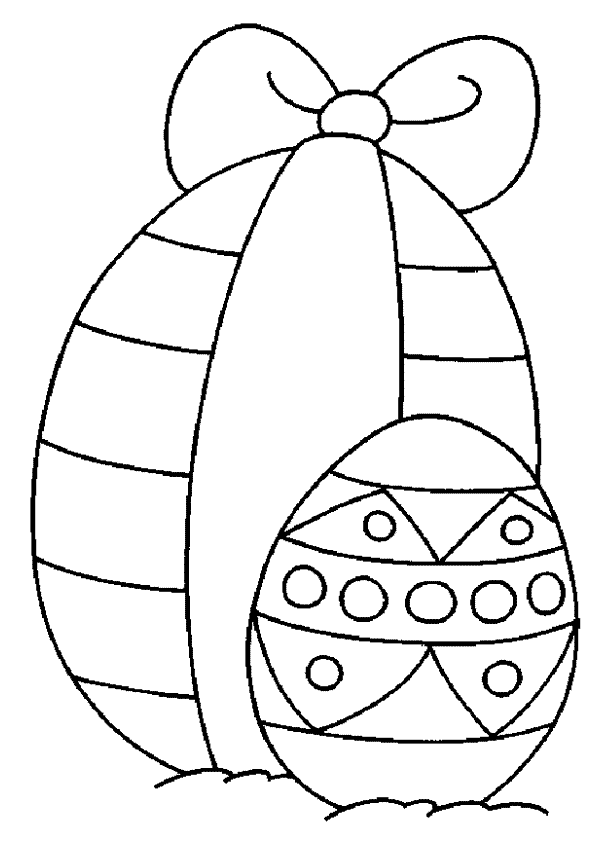 AVRILAVRILAVRILAVRILAVRILAVRILAVRILAVRILAVRIL